UNIVERSIDAD NACIONAL MAYOR DE SAN MARCOS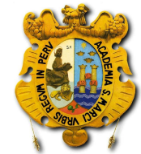  Universidad del Perú, Decana de AméricaOFICINA GENERAL DE BIENESTAR UNIVERSITARIO
Av. Venezuela s/n. – Lima –Telefax: 6197000, anexos 7526/7525         SOLICITUDYo, ………………………………………………………………………………………………………........Facultad ..……………………………………………. E.P.……………………………......................Código de Matrícula ……………………………….. Año de Estudio ………..........…………...........…Domicilio Actual …………….………………………………………………………………….…………....Teléfono…………………………………………….. E-mail ………………………………………………Me presento y expongo:Que postulo a la Convocatoria de la Beca de Vivienda Universitaria 2024, por los siguientes motivos (detallar uno a uno los motivos):………………………………………………………………………………………………………………….….…………….……………..…………………………………………………………………………………..…….…………....………………………………………………………………………………………………..……………….…...……………………………………………………………………………………………..…..…………………….....………………………………………………………………………………………….…….……………………………………...………………………………………………………………………………………..……………………………………………………………………………………………………………….………….………………………………………………………………………………………………………….……….……………………………………………………………………………………………………………………..………………………………………………………………………………………………..…………………………………………………………Para lo cual cumplo con presentar la documentación requerida por la OGBU para participar en la Convocatoria de la Beca de Vivienda (marcar con x los documentos entregados):a.	Solicitud en formato preestablecido dirigido a la Oficina General de Bienestar Universitario (OGBU)*.	(  )b.	El reporte de matrícula actualizado, en copia fedateada por su Facultad.					(  )c.	Historial Académico de notas (excepto ingresantes) 							(  )d.	Constancia de ingreso económico de sus padres o tutor o declaración jurada. 				(  )e.	Copia de DNI. 												(  )f.	Certificado de salud física y salud mental expedido por la Clínica Universitaria o MINSA. 			(  )g.	Declaración jurada de no tener antecedentes Penales, ni policiales (proporcionadas por la OGBU)* 	(  )h.	Declaración jurada de domicilio en Región o Lima (proporcionadas por la OGBU)* 			(  )i.	Declaración jurada del postulante de no recibir beneficios similares de ninguna otra institución estatal o privada. (proporcionadas por la OGBU)* 										(  )j.	Presentar documentos probatorios que sustenten los motivos de la solicitud de la Beca de Vivienda. 	(  )k.	Presentar croquis de ubicación de su domicilio en Lima o Región señalando las principales referencias que permitan la ubicación de la vivienda (avenidas principales, líneas de transporte, etc.). 			(  )					Firma   (*) Solicitar los Formatos al personal de la Oficina de Servicio Social - OGBU y de las Unidades de Bienestar de las Facultades.UNIVERSIDAD NACIONAL MAYOR DE SAN MARCOSUniversidad del Perú, Decana de AméricaDECLARACIÓN JURADA(Ley de Procedimientos Administrativos N° 27444)DECLARACIÓN JURADA DE DOMICILIO EN REGION O EN LIMA.Conste por el presente documento, yo………………………………………………..con DNI N°.................... En pleno ejercicio de mis derechos ciudadanos y de conformidad con lo dispuesto en la Ley N° 28882 de Simplificación de la Certificación Domiciliaria, DECLARO BAJO JURAMENTO que mi domicilio actual es……………………………………………………………………………………………………….……En caso de que la información que proporciono resulte ser falsa, declaro haber incurrido en los delitos de falsa declaración en proceso administrativo (Art. 411º del Código Penal), falsedad ideológica o falsedad genérica (Arts. 428º y 438º del Código Penal) en concordancia con el Art. IV, 1.7 del Título Preliminar de la Ley Nº 27444 del Procedimiento Administrativo General (Principio de presunción de veracidad). Formulo la presente Declaración Jurada, como requisito indispensable para solicitar la Convocatoria de la Beca de Vivienda.Para mayor constancia, validez y cumplimiento firmo al pie del presente documento----------------------------------Nombres y Apellidos:DNI:Lima,………de….…………… del……...UNIVERSIDAD NACIONAL MAYOR DE SAN MARCOSUniversidad del Perú, Decana de AméricaDECLARACIÓN JURADA(Ley de Procedimientos Administrativos N° 27444)Conste por el presente documento que Yo, …………………………………………………………………………… identificado con DNI N°……………………………..,con domicilio en…………………………………………………………………………., en plenitud de mis facultades físicas y mentales y en el libre ejercicio de mi ciudadanía,DECLARO BAJO JURAMENTO:NO RECIBIR BENEFICIOS SIMILARES (SOCIAL Y/O EOCONOMICO) DE ALGUNA INSTITUCIÓN PÚBLICA O PRIVADAEn caso de que la información que proporciono resulte ser falsa, declaro haber incurrido en los delitos de falsa declaración en proceso administrativo (Art. 411º del Código Penal), falsedad ideológica o falsedad genérica (Arts. 428º y 438º del Código Penal) en concordancia con el Art. IV, 1.7 del Título Preliminar de la Ley Nº 27444 del Procedimiento Administrativo General (Principio de presunción de veracidad). Formulo la presente Declaración Jurada, como requisito indispensable para solicitar una Beca de Vivienda.Para mayor constancia, validez y cumplimiento firmo al pie del presente documento---------------------------------	FirmaNombres y Apellidos:DNI:Lima,………de….…………… del……...UNIVERSIDAD NACIONAL MAYOR DE SAN MARCOSUniversidad del Perú, Decana de AméricaDECLARACIÓN JURADA(Ley de Procedimientos Administrativos N° 27444)DECLARACIÓN JURADA DE NO TENER ANTECEDENTES PENALES Y POLICIALESConste por el presente documento, yo………………………………………………..con DNI N°...................., domiciliado(a) en ……………………………………………………………….. del distrito de………………………..............................., Provincia de…................................, Departamento de................................DECLARO BAJO JURAMENTO:NO REGISTRAR ANTECEDENTES POLICIALES Y PENALESEn caso de que la información que proporciono resulte ser falsa, declaro haber incurrido en los delitos de falsa declaración en proceso administrativo (Art. 411º del Código Penal), falsedad ideológica o falsedad genérica (Arts. 428º y 438º del Código Penal) en concordancia con el Art. IV, 1.7 del Título Preliminar de la Ley Nº 27444 del Procedimiento Administrativo General (Principio de presunción de veracidad). Formulo la presente Declaración Jurada, por ser requisito indispensable para solicitar la Convocatoria de la Beca de Vivienda.En señal de conformidad firmo el presente documento.----------------------------------Nombres y Apellidos:DNI:Lima,………de….…………… del……...